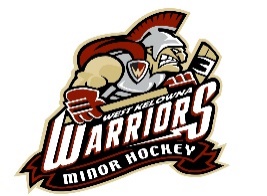 WKMHA Atom Development and Rep Manager & Coach Info 2019/2020Welcome to West Kelowna Minor Hockey. This information is intended to be used as a tool by managers and coaches to assist them in the operations of their atom dev or rep teamTeam Meetings:A team meeting should be set up shortly after the teams have been determined. The team meeting should includea) introduce the bench staffb) discuss the plan for the season including team expectations, dress code, volunteer duties, safety procedures etcc) discuss the team budgetBudget and Team Bank Account:All teams are required to open a team bank account that requires 2 signatures. If the bank requires a letter to open the account, contact westkelownaminorhockey@shaw.ca and include the name of the team and the names of the 2 people who are requesting signing authorityAll teams are required to submit a copy of their financial records for the season to westkelownaminorhockey@shaw.ca  by April 15thTeam Financial Report sampleTeamSnapBeginning in the 2019/2020 season, all teams will be provided with a TeamSnap account. The Head Coach of the team should notify WKMHA Admin of the name of the person who will be operating your TeamSnap account. This should be your team’s main source of communication and informationFundraising:All team fundraising needs to be approved by the WKMHA ExecutiveSee the Fundraising Policy Teams wishing to host 50/50 or raffle ticket draws are required to apply for a Class D gaming licensehttps://www2.gov.bc.ca/gov/content/sports-culture/gambling-fundraising/gambling-licence-fundraising/class-dGaming license applications should be in the name of the team, not in the name of West Kelowna Minor Hockey AssociationRosters:Roster Size- Team rosters are limited to 17 skaters and 2 goalies however WKMHA typically uses the following for atom dev and rep teamsMidget Rep- 17 skaters and 2 goaliesAtom Dev, Peewee Rep & Bantam Rep- 15 skaters and 2 goaliesAdjustments to these numbers may be made as long as the maximum allowance is not exceededBantam and Midget teams MUST roster at least one designated goaltender. A designated goaltender can only play that position and cannot play out as a player. Peewee and below teams do not need to designate a goaltender.All teams must meet the Hockey Canada requirements for bench staff- See Team QualificationsAP Players require approval as per the WKMHA AP Policy and will also be added to your rosterYour official HCR –Hockey Canada Roster – will be available once your team has been finalized.                                                Any changes to your team will require a change to your HCRAP Policy:ALL TEAMS should have a list of Affiliate players including at least one goaltenderTeams MUST name at least one AP player by December 1st. Teams that do not name at least one AP player by December 1st will not be able to add any AP players to their roster for the seasonThe deadline to AP a player is January 15thWKMHA AP PolicyTeam Qualifications:All teams MUST meet the Hockey Canada certification requirements for all bench staff and on ice volunteers. Team officials have until Dec 1st to complete all requirements. Anyone with incomplete credentials on Dec 1st will be removed from the rosterAll Head Coaches in Atom through Midget are required to have the Instructional Stream Checking Clinic. Starting in 2014 Instructional Stream Checking has been included in the Coach 2 CourseIt is each coach/bench staff’s responsibility to ensure they obtain the required courses for their designated positionWKMHA will reimburse all required course fees upon submission of receipt and once you have been rostered to a teamBench Staff Credential Requirements Chart 2019/2020HOCKEY CANADA ROSTER REQUIREMENTS FOR BENCH STAFFa. only one head coach may be rosteredb. at least one safety person must be rostered, but additional safety people can be addedc. one bench manager must be rostered (only one)- this is not the team managerd. teams are not required to name any assistant coaches but may roster multiple assistant coachese. bench staff may be rostered in multiple roles ie head coach/safety personf. only those named on the roster are able to participate on the ice or bench.g. on ice volunteers are NOT eligible to be on the bench during gamesh. use of ineligible bench staff or players (those not listed on the roster) will result in suspension of the head coachOn Ice Helpers Required Certification and EquipmentCarding:All Atom Dev and Rep players are required to pay Carding Fees. The fees are set by the association on an annual basis. Carding Fees for 2019/2020 are $200. These fees cover additional ice that Atom Dev and Rep teams get and the cost of team socks. Atom Dev team get 2 sets of socks and are required to pay for their second setCarding fees are due in full on October 1st. Players with unpaid fees will not be added to the rosterPlayer Health Information Record:All Players are required to complete the Hockey Canada Player Medical Information Sheet and submit this to the team’s safety person. These forms should be kept on hand at each team event. All forms are confidential and are to be destroyed by the team’s safety person at the end of the seasonHockey Canada Player Medical Information SheetHockey Canada Injury Report:A Hockey Canada Injury Report needs to be completed when injury occurs. The completed from should be send to the WKMHA office and will then be emailed to BC Hockey. Please submit injury reports within 90 days of the incident and ensure the form is completed in full including all required signaturesInjury Report FormReturn to Play Form:A Hockey Canada Return to Play form MUST be completed for any player returning to player after an injury or illness. A copy of this form needs to be sent to the WKMHA office to attach to the injury reportHockey Canada Return to Play form and PolicyPolicies:Arena Code of Conduct, Alcohol and Social Media PolicyWKMHA/BC Hockey Locker Room PolicyScorekeeping:BC Hockey HiSports ScorekeepingScheduling and Game Cancellations:League scheduling takes place Oct 4-6, 2019Teams are to notify the WKMHA Ice Ambassador of any blackout dates for scheduling by Sept 27This should include any dates your team will be away for tournaments (include location of tournament) If you have applied for a tournament but have not been accepted please indicate that in your submissionTeams should expect to be scheduled on Dec 22/23 weekend, Jan 3, 4, 5 weekend, any long weekends including Family Day, unless requested as a blackout dateHead Coaches will be emailed a copy of their schedule on Oct 7. Please review your schedule right awayAny teams requesting a reschedule to OMAHA regular season games after Oct 26 will be assessed a $50 fine. Fines can be paid to WKMHA to forward on to OMAHALeague Play, Tiering Weekend and Playoffs:Tiering weekend is Sept 27-29, 2019All teams are expected to attend. WKMHA will pay the Tiering Weekend Fee for the 2019/2020 seasonLeague Play for Rep teams begins Oct 11 with all league games being completed by Feb 23League Play for Atom Dev teams begins Oct 11 with all league games being completed by March 1Rep team playoffs are Feb 28-March 1Atom Dev playoffs are March 6-8Provincial Playoffs for Peewee, Bantam and Midget T2&T3 March 15-20Extra Ice Requests: All extra ice requests are tracked. Available ice will be handed out as fairly as possible so that all teams have approximately the same # of games in the seasonExhibition Games and Tournaments:Teams can book their own exhibition games with other associations if ice is availableHome Games must be confirmed with the Ice Ambassador by Tuesday at 7pm for the upcoming weekendPlease notify the Ice Ambassador of all away exhibition games as wellThe Ice Ambassador will request the Referee in Chief to book officials for home exhibition games Midget, Bantam and Peewee Rep teams can attend a maximum of 4 tournaments plus the home WKMHA tournament, 2 can be outside of OMAHA, none out of BC unless approved by the ExecutiveAtom Dev teams can attend a maximum of 4 tournaments plus the home WKMHA tournament, 2 can be outside of OMAHA, none out of BCTravel Procedures:All teams are to abide by WKMHA travel boundaries as per the WKMHA Policy ManualTeams participating in exhibition games or tournaments out of country, out of province or out of district (outside of OMAHA), are required to complete a “Permission to Travel” form to be submitted to WKMHA for approvalTeams travelling in BC but outside of OMAHA use this formTeams travelling outside of BC use this formAllow 7-10 days for processingSpecial Event Sanctioning:A Special Event Sanction must be obtained for dryland training, fundraisers and any other activity outside of regular hockey programming. Not all events are eligible for sanctioningSpecial Event Sanction requests should be submitted online to BC Hockey 7-10 business days prior to the start of the eventLink to BC Hockey Special Events InfoLink to BC Hockey Sanctioning formLink to BC Hockey Special Event Sanction GuidelinesHome Tournament:WKMHA Tournament Coordinator: Daralynn Teihroeb wkmhatournaments@gmail.comAtom Dev A & C Jan 3, 4, 5Peewee T2/T3 Nov 8, 9, 10Bantam T2/T3 Oct 11, 12, 13Midget T2/T3 Nov 22, 23, 24Tournament organizing package will be distributed to all team managers at the beginning of the season and is available online on our websiteTeam Photos:WKMHA will schedule teams for photosAll teams are expected to participate. Each player will receive a team photo and individual photo as part of their registration feeTeam pictures are scheduled for  TBDAwards:The WKMHA Award Ceremony is held every year in June in Jim Lind ArenaCoaches should submit names for Most Dedicated, Most Improved and Most Sportsmanlike Player from their teamWKMHA Executive 2019-2020PresidentMarnie Douglaswkmhapresident@shaw.ca1st VPDuncan Dixonwkmha1stcive@shaw.ca2nd VPKevin Frehwkmha2ndvice@shaw.caTreasurerAimee Wardwkmhatreasurer@shaw.caDirector of OperationsJames Rayburnwkmhadirectoroperations@shaw.caand ProgramsDirector of DivisionsAleisha Earlewkmhadirectordivisions@shaw.caReferee In ChiefRyan Thiessenwkmharic@shaw.caSupport Staff 2019-2020Administration/ Registration/Toni Pickrellwestkelownaminorhockey@shaw.caIce AmbassadorToni Pickrellwestkelownaminorhockey@shaw.caHead CoachDave Whistlewkmhahdcmajor@gmail.comEquipment ManagerAndrea Flemingwkmhaequipment@gmail.comGoalie Equipment ManagerScott Dawsonhockeyrepairs@yahoo.ca